CÂMARA MUNICIPAL DE DOIS CÓRREGOS-SP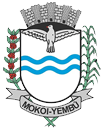 CONCURSO PÚBLICO N. 01/2017EDITAL N. 02 DIVULGAÇÃO DO RESULTADO DA SOLICITAÇÃO DE INSCRIÇÃO NA CONDIÇÃO DE 
CANDIDATO COM DEFICIÊNCIAO Presidente da Câmara Municipal de Dois Córregos DIVULGA aos candidatos inscritos como deficiente, o resultado da solicitação de inscrição na condição de candidato com deficiência. E, para que chegue ao conhecimento de todos, é expedido o presente Edital.Dois Córregos, 16 de dezembro de 2017.NomeInscriçãoDocumentoConcorre à vaga como deficienteMotivoCondições EspeciaisALEXANDRE MAION1707153427867503Sim--Não solicitouANA TALIZI FLORINDO1517538360345876Sim--Não solicitouJOSE CARLOS APARECIDO PEREIRA1698557520.561.007NãoNão atendeu ao disposto nos subitens 5.1. e 5.1.2. do Capítulo III – DA PARTICIPAÇÃO DE CANDIDATO COM DEFICIÊNCIA do Edital de Abertura de Inscrições.Não solicitou